Урок розроблено для проведення в інклюзивному класі5 клас УРОК 34  Тема. Множення натуральних чисел. Розв’язування задач і вправ Мета: формувати навички учнів при розв’язування задач на використання дії множення натуральних чисел, закріпити вміння розрізняти та використовувати переставну, сполучну та розподільну властивість множення, властивості нуля і одиниці під час множення; розвивати пам’ять, увагу, мислення; виховувати дисциплінованість, взаємоповагу, вміння працювати в парі.Хід урокуВчитель. Доброго дня діти. Зараз у нас буде трішки незвичний урок. Сьогодні у нас розпочався тиждень української кухні. Тому ми з вами спробуємо відчути себе учасниками шоу «Майстер шеф. Українська кухня». За попереднім кастингом вас було розділено на дві категорії: шеф-повари, та помічники шеф-поварів (до помічників шеф-повара відноситься учень, який перебуває на інклюзивному навчанні та 4-6 учнів, які мають початковий та середній рівень навчальних досягнень і вчитель вважає, що вони краще працюватимуть групі під контролем асистента вчителя).Перед тим, як допускати учасника до участі  у шоу, до нас завітала представник санітарно-епідеміологічної станції Ірина Русланівна (асистент учителя), яка перевіряє наявність санітарної книжки та порядок, чистоту на кухні. Отже, перевіримо, як ви справилися з домашнім завданням, чи все у вас в порядку.І. Перевірка домашнього завдання та актуалізація опорних знань (проводить асистент учителя) №394. 1) 53188, 2) 11841,  3) 3067,  4) 1216№411. І спосіб1) 74-8=66 (км/год) - швидкість другого автомобіля;2) 74*7=518 (км) – проїхав перший автомобіль;3) 66*7=462 (км) – проїхав другий автомобіль;4) 518+462=980 (км) Відповідь:  відстань між автомобілями через 7 годин.ІІ спосіб1) 74-8=66 (км/год) - швидкість другого автомобіля;2) 74+66=140 (км/год) – швидкість віддалення автомобілів;3) 140*7=980 (км)Відповідь:  відстань між автомобілями через 7 годин.№432. Назвіть, яке число ви винесли за дужки в кожному прикладі. Яка властивість множення використовувалася при обчисленнях? (розподільна)1) 632, 2) 49, 3) 754, 4) 37.Вчитель. Ірина Русланівна задоволена вашою роботою. За кожен правильно виконаний номер поставте собі по одному балу на полях зошита (максимум 3 бали).Кожен повар повинен швидко реагувати на отримання заказів та вміти правильно розподілити час на приготування страв. Тож зараз перевіримо вашу увагу та швидкість реакції.Усний рахунок (проводить вчитель. Тут потрібно звернути увагу, якщо учень, який перебуває на інклюзивному навчанні не може з першого разу обрахувати приклад, то йому потрібно дати ще спробу, або простіший приклад для обчислення)6 • 7    8 • 9    4 • 9    6 • 8   5 • 8    6 • 6     4 • 7     5 • 9    4 • 8   6 • 5     3 • 9     1 • 8    2 • 5 5 • 11   3 • 12    6 • 12     3 • 9     5 • 20   7 • 712 • 5ІІ. Мотивація навчальної діяльностіПершим завданням на шоу буде «Кулінарний диктант», щоб перевірити, на скільки добре ви володієте основами кулінарії. Шеф-повари працюють за презентацією, а помічники поварів з карточною.Записати число, класна робота.Математичний диктант «Кулінарний диктант».1. Якщо один з двох множників =1, то добуток =…2. Якщо один з двох множників =0, то добуток =…3. Яка властивість множення зображена на малюнку (·)· =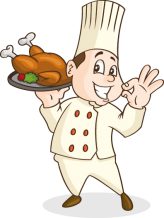 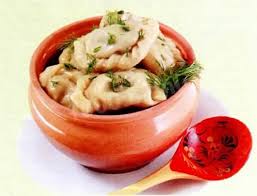 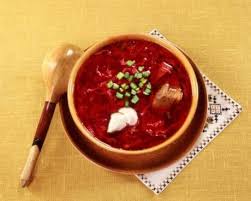 =·(·)4. Яка властивість множення зображена на малюнку:·(+)==·+·5. Петрик зліпив 7 вареників з капустою, а його бабуся у 3 рази більше. Скільки вареників зліпила бабуся.6.  Знайдіть і запишіть множники в прикладі+·=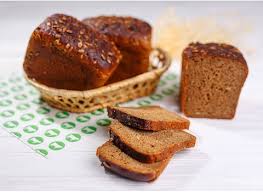 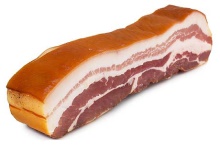 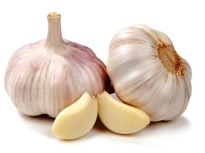 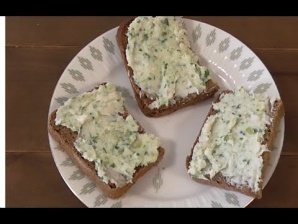 7. Збільшіть добуток чисел  4 і 5 у 3 рази?8. Василько важить 40 кілограмів. Як ви гадаєте, скільки бабусиних пиріжків він може з’їсти натщесерце.9. Обчисліть зручним способом: 250*7*4.10. Повар Кухарчук з черкаського ресторану за вечір приготував 140 дерунів, а його колега повар з київського ресторану разом з помічниками у 20 раз більше. Скільки дерунів приготували київські колеги?  Перевірка:1. другому множнику2. нулю3. сполучна:  4. Розподільна властивість множення відносно додавання5. 216.  Сало і часник7. 60.8. Один.9. 700010. 2800ІІ. Завдання для помічників повара. (Асистент учителя роздає картки з завданнями, проводить і перевіряє в той час, як учитель з іншими учнями працює над кулінарним диктантом)Вітаю, ви добре справилися з завданням. За кожні дві правильні відповіді ставити собі 1 бал. Переходимо до наступного етапу.III. Відпрацювання навичокВітаю! Переходимо до практики на кухні. Сьогодні до вас у гості завітали справжні українські гурмани. І ваше завдання, приготувати для них кілька страв української кухні.Страва перша. «Традиційний український борщ».Задача: З ресторанів української кухні «Веселий вареник» та «ГарбузиК» одночасно вирушили два кур’єра  доставки українських страв.  Перший кур’єр їхав на велосипеді зі швидкістю 11 км/год, а другий їхав на мотоциклі зі швидкістю у 4 разів швидше велосипедиста. Знайдіть відстань між ресторанами, якщо кур’єри зустрілися через 2 години.Учні в зошити записують умову задачі графічним способом.Розв’язання: 1) 11*2=22 (км) – проїхав кур’єр на велосипеді;2) 11*7=44 (км/год) – швидкість кур’єра на мотоциклі;3) 44*2=88 (км) – проїхав кур’єр на мотоциклі;4) 22+88=110 (км).Відповідь: Відстань між ресторанами 352 км. ІІ спосіб1) 11*4=44 (км/год) – швидкість кур’єра на мотоциклі;2) 11+44=55 (км/год) – швидкість зближення кур’єрів;3) 55*2=110 (км).Відповідь: Відстань між ресторанами 110 км. Вітаю, борщ готовий. Найактивніші додають на полях собі ще бали. (вчитель говорить хто отримує бал)Фізкультхвилинка (підбирає і проводить асистент учителя). Страва друга. Переходимо до традиційних українських страв, які готують на великі свята. Сьогодні будемо готувати Кутю. Щоб приготувати українську страву «Кутя» потрібні наступні інгредієнти: пшенична крупа, мак, мед, цукор, горіхи, шоколад, родзинки. Щоб навчитися гарно готувати страву, потрібно опрацювати багато рецептів. Тому звернемося до нашої «Кулінарної книги», будемо перевіряти рецепти.(робота з підручником)№ 433 (1,3,5,8)№ 439 (2)Страва третя. Останнім вашим випробуванням буде страва на вибір «Деруни» або «Вареники»Шеф-поварі готують вареники  за рецептом №445 (1)43*64+43*23-87*33=43*(64+23)-87*33=43*87-87*33=87*(43-33)=87*10=870Помічники повара готують деруни за рецептом №443 (1,2) Підказка для помічників: один з інгредієнтів потрібно розрізати на частини.1) 16*25=4*4*25=4*100=4002) 25*8*5=25*4*2*5=100*10=1000(На цьому етапі «помічники повара» працюють в парах під контролем асистента вчителя, а решта учнів виконують завдання в зошиті, хтось на дошці, під контролем вчителя. Потім один з учнів, які працювали в парах виходить і записує правильних розв’язок своїх завдань, а решта звіряються)ІV. Підсумки урокуПідведемо підсумки нашого шоу. Кожен з вас старався і отримав певну  кількість балів.(оголошення оцінок). Всі ви проходите в наступний ефір шоу, тому готуйтеся. Ось вам завдання. З вашої кулінарної книги опрацювати наступні рецептиV. Домашнє завдання  №413, 436, 448*_________VI. РефлексіяНа уроці я…Мені сподобалося…Було складно…Хотілося б більше….1. Виконайте обчислення:1) 158*12) 674*10003) 6+4*(3-2)4) (6+4)*3-25) 574*06) 626*402. Обчисліть зручним способом:1) 2*328*52) 319*54-319*513. Петрик зліпив 7 вареників з капустою, а його бабуся у 3 рази більше. Скільки вареників зліпила бабуся.ІІ. Завдання для помічників повара. (Асистент учителя проводить і перевіряє)1. Виконайте обчислення:1) 158*12) 674*10003) 6+4*(3-2)4) (6+4)*3-25) 574*06) 626*402. Обчисліть зручним способом:1) 2*328*52) 319*54-319*513. Петрик зліпив 7 вареників з капустою, а його бабуся у 3 рази більше. Скільки вареників зліпила бабуся.ІІ. Завдання для помічників повара. (Асистент учителя проводить і перевіряє)1. Виконайте обчислення:1) 158*12) 674*10003) 6+4*(3-2)4) (6+4)*3-25) 574*06) 626*402. Обчисліть зручним способом:1) 2*328*52) 319*54-319*513. Петрик зліпив 7 вареників з капустою, а його бабуся у 3 рази більше. Скільки вареників зліпила бабуся.ІІ. Завдання для помічників повара. (Асистент учителя проводить і перевіряє)1. Виконайте обчислення:1) 158*12) 674*10003) 6+4*(3-2)4) (6+4)*3-25) 574*06) 626*402. Обчисліть зручним способом:1) 2*328*52) 319*54-319*513. Петрик зліпив 7 вареників з капустою, а його бабуся у 3 рази більше. Скільки вареників зліпила бабуся.ІІ. Завдання для помічників повара. (Асистент учителя проводить і перевіряє)1. Виконайте обчислення:1) 158*12) 674*10003) 6+4*(3-2)4) (6+4)*3-25) 574*06) 626*402. Обчисліть зручним способом:1) 2*328*52) 319*54-319*513. Петрик зліпив 7 вареників з капустою, а його бабуся у 3 рази більше. Скільки вареників зліпила бабуся.ІІ. Завдання для помічників повара. (Асистент учителя проводить і перевіряє)1. Виконайте обчислення:1) 158*12) 674*10003) 6+4*(3-2)4) (6+4)*3-25) 574*06) 626*402. Обчисліть зручним способом:1) 2*328*52) 319*54-319*513. Петрик зліпив 7 вареників з капустою, а його бабуся у 3 рази більше. Скільки вареників зліпила бабуся.ІІ. Завдання для помічників повара. (Асистент учителя проводить і перевіряє)1. Виконайте обчислення:1) 158*12) 674*10003) 6+4*(3-2)4) (6+4)*3-25) 574*06) 626*402. Обчисліть зручним способом:1) 2*328*52) 319*54-319*513. Петрик зліпив 7 вареників з капустою, а його бабуся у 3 рази більше. Скільки вареників зліпила бабуся.